Источник публикацииДокумент опубликован не былПримечание к документуНазвание документа<Письмо> Минобрнауки России от 22.04.2015 N 06-443"О направлении Методических рекомендаций"(вместе с "Методическими рекомендациями по разработке и реализации адаптированных образовательных программ среднего профессионального образования", утв. Минобрнауки России 20.04.2015 N 06-830вн)МИНИСТЕРСТВО ОБРАЗОВАНИЯ И НАУКИ РОССИЙСКОЙ ФЕДЕРАЦИИДЕПАРТАМЕНТ ГОСУДАРСТВЕННОЙ ПОЛИТИКИ В СФЕРЕПОДГОТОВКИ РАБОЧИХ КАДРОВ И ДПОПИСЬМОот 22 апреля 2015 г. N 06-443О НАПРАВЛЕНИИ МЕТОДИЧЕСКИХ РЕКОМЕНДАЦИЙДепартамент государственной политики в сфере подготовки рабочих кадров направляет для использования в работе Методические рекомендации по разработке и реализации адаптированных образовательных программ среднего профессионального образования.Директор ДепартаментаН.М.ЗОЛОТАРЕВАПриложениеУтверждаюДиректор Департаментагосударственной политики в сфереподготовки рабочих кадров и ДПОМинобрнауки РоссииН.М.ЗОЛОТАРЕВА20 апреля 2015 г. N 06-830внМЕТОДИЧЕСКИЕ РЕКОМЕНДАЦИИПО РАЗРАБОТКЕ И РЕАЛИЗАЦИИ АДАПТИРОВАННЫХ ОБРАЗОВАТЕЛЬНЫХПРОГРАММ СРЕДНЕГО ПРОФЕССИОНАЛЬНОГО ОБРАЗОВАНИЯI. Общие положенияНастоящие методические рекомендации разработаны в целях обеспечения права инвалидов и лиц с ограниченными возможностями здоровья на получение среднего профессионального образования, а также реализации специальных условий для обучения данной категории обучающихся.Разработка и реализация адаптированных образовательных программ среднего профессионального образования ориентированы на решение следующих задач:- создание в образовательной организации условий, необходимых для получения среднего профессионального образования инвалидами и лицами с ограниченными возможностями здоровья, их социализации и адаптации;- повышение уровня доступности среднего профессионального образования для инвалидов и лиц с ограниченными возможностями здоровья;- повышение качества среднего профессионального образования инвалидов и лиц с ограниченными возможностями здоровья;- возможность формирования индивидуальной образовательной траектории для обучающегося инвалида или обучающегося с ограниченными возможностями здоровья;- формирование в образовательной организации толерантной социокультурной среды.Адаптированная образовательная программа среднего профессионального образования содержит комплекс учебно-методической документации, включая учебный план, календарный учебный график, рабочие программы дисциплин, междисциплинарных курсов, профессиональных модулей, иных компонентов, определяет объем и содержание образования по профессии/специальности среднего профессионального образования, планируемые результаты освоения образовательной программы, специальные условия образовательной деятельности.Адаптированная образовательная программа среднего профессионального образования (далее - адаптированная образовательная программа) должна обеспечивать достижение обучающимися инвалидами и обучающимися с ограниченными возможностями здоровья результатов, установленных соответствующими федеральными государственными образовательными стандартами среднего профессионального образования.II. Используемые термины, определения, сокращенияОбучающийся с ограниченными возможностями здоровья - физическое лицо, имеющее недостатки в физическом и (или) психологическом развитии, подтвержденные психолого-медико-педагогической комиссией и препятствующие получению образования без создания специальных условий.Инвалид - лицо, которое имеет нарушение здоровья со стойким расстройством функций организма, обусловленное заболеваниями, последствиями травм или дефектами, приводящее к ограничению жизнедеятельности и вызывающее необходимость его социальной защиты.Инклюзивное образование - обеспечение равного доступа к образованию для всех обучающихся с учетом разнообразия особых образовательных потребностей и индивидуальных возможностей.Адаптированная образовательная программа среднего профессионального образования - программа подготовки квалифицированных рабочих, служащих или программа подготовки специалистов среднего звена, адаптированная для обучения инвалидов и лиц с ограниченными возможностями здоровья с учетом особенностей их психофизического развития, индивидуальных возможностей и при необходимости обеспечивающая коррекцию нарушений развития и социальную адаптацию указанных лиц.Адаптационная дисциплина - это элемент адаптированной образовательной программы среднего профессионального образования, направленный на индивидуальную коррекцию учебных и коммуникативных умений и способствующий социальной и профессиональной адаптации обучающихся инвалидов и обучающихся с ограниченными возможностями здоровья.Индивидуальная программа реабилитации (ИПР) инвалида - разработанный на основе решения Государственной службы медико-социальной экспертизы комплекс оптимальных для инвалида реабилитационных мероприятий, включающий в себя отдельные виды, формы, объемы, сроки и порядок реализации медицинских, профессиональных и других реабилитационных мер, направленных на восстановление, компенсацию нарушенных или утраченных функций организма, восстановление, компенсацию способностей инвалида к выполнению определенных видов деятельности.Индивидуальный учебный план - учебный план, обеспечивающий освоение образовательной программы на основе индивидуализации ее содержания с учетом особенностей и образовательных потребностей конкретного обучающегося.Специальные условия для получения образования - условия обучения, воспитания и развития обучающихся инвалидов и обучающихся с ограниченными возможностями здоровья, включающие в себя использование специальных образовательных программ и методов обучения и воспитания, специальных учебников, учебных пособий и дидактических материалов, специальных технических средств обучения коллективного и индивидуального пользования, предоставление услуг ассистента (помощника), оказывающего обучающимся необходимую техническую помощь, проведение групповых и индивидуальных коррекционных занятий, обеспечение доступа в здания организаций, осуществляющих образовательную деятельность, и другие условия, без которых невозможно или затруднено освоение образовательных программ инвалидами и обучающимися с ограниченными возможностями здоровья.СПО - среднее профессиональное образование;ФГОС СПО - федеральный государственный образовательный стандарт среднего профессионального образования;ППКРС - программа подготовки квалифицированных рабочих, служащих;ППССЗ - программа подготовки специалистов среднего звена.III. Порядок разработки адаптированнойобразовательной программыАдаптированная образовательная программа разрабатывается и утверждается образовательной организацией самостоятельно на основе соответствующего ФГОС СПО по профессии/специальности, требований профессионального стандарта в соответствии с особыми образовательными потребностями инвалидов и лиц с ограниченными возможностями здоровья с учетом особенностей их психофизического развития и индивидуальных возможностей.Адаптированная образовательная программа может быть разработана как в отношении учебной группы инвалидов и лиц с ограниченными возможностями здоровья, так и индивидуально для конкретного обучающегося.Адаптированная образовательная программа может быть разработана в отношении обучающихся с конкретными видами ограничений здоровья (нарушения слуха (глухие, слабослышащие), нарушения зрения (слепые, слабовидящие), нарушения опорно-двигательного аппарата и пр.).Для разработки адаптированной образовательной программы рекомендуется привлекать тьюторов, психологов (педагогов-психологов, специальных психологов), социальных педагогов (социальных работников), специалистов по специальным техническим и программным средствам обучения, а также при необходимости сурдопедагога, сурдопереводчика, тифлопедагога.Адаптация образовательных программ СПО осуществляется с учетом рекомендаций, данных обучающимся по заключению психолого-медико-педагогической комиссии или индивидуальной программы реабилитации инвалида (ребенка-инвалида).Особое внимание при проектировании содержания адаптированной образовательной программы следует уделить описанию тех способов и приемов, посредством которых обучающиеся инвалиды и обучающиеся с ограниченными возможностями здоровья будут осваивать содержание образования.Зачисление на обучение по адаптированной образовательной программе осуществляется по личному заявлению поступающего инвалида или поступающего с ограниченными возможностями здоровья на основании рекомендаций, данных по результатам медико-социальной экспертизы или психолого-медико-педагогической комиссии. Также возможен перевод обучающегося инвалида или обучающегося с ограниченными возможностями здоровья на адаптированную образовательную программу в процессе обучения.Образование инвалидов и обучающихся с ограниченными возможностями здоровья может быть организовано как совместно с другими обучающимися, так и в отдельных классах, группах или в отдельных организациях, осуществляющих образовательную деятельность.Численность обучающихся инвалидов и обучающихся с ограниченными возможностями здоровья в учебной группе устанавливается до 15 человек <1>.--------------------------------<1> Пункт 43 Порядка организации и осуществления образовательной деятельности по образовательным программам среднего профессионального образования, утвержденного приказом Министерства образования и науки Российской Федерации от 14 июня 2013 г. N 464 (зарегистрирован Министерством юстиции Российской Федерации 30 июля 2013 г., регистрационный N 29200).Реализация адаптированной образовательной программы может осуществляться с использованием различных форм обучения, в том числе с использованием дистанционных технологий и электронного обучения.Органам государственной власти субъектов Российской Федерации рекомендуется устанавливать нормативные затраты на оказание государственной или муниципальной услуги на получение среднего профессионального образования с учетом специальных условий получения образования обучающимися с ограниченными возможностями здоровья <1>.--------------------------------<1> Часть 2 статьи 99 Федерального закона от 29 декабря 2012 г. N 273-ФЗ "Об образовании в Российской Федерации".Адаптированные образовательные программы должны быть размещены на сайте образовательной организации в информационно-телекоммуникационной сети "Интернет" (далее - сеть Интернет).IV. Структура адаптированной образовательной программыАдаптированная образовательная программа - ППКРС - предусматривает изучение следующих учебных циклов:- общепрофессионального;- адаптационного;- профессионального;и разделов:- физическая культура;- учебная практика;- производственная практика;- промежуточная аттестация;- государственная итоговая аттестация.Адаптированная образовательная программа - ППССЗ - предусматривает изучение следующих учебных циклов:- общего гуманитарного и социально-экономического;- математического и общего естественнонаучного;- адаптационного;- профессионального;и разделов:- учебная практика;- производственная практика (по профилю специальности);- производственная практика (преддипломная);- промежуточная аттестация;- государственная итоговая аттестация.Адаптационный учебный цикл состоит из адаптационных дисциплин. Перечень дисциплин адаптационного учебного цикла определяется образовательной организацией самостоятельно, исходя из особенностей контингента обучающихся.При этом все учебные циклы (кроме адаптационного) и разделы реализуются для инвалидов и лиц с ограниченными возможностями здоровья в объемах, установленных в соответствующем ФГОС СПО по профессии/специальности.Адаптированная образовательная программа - ППКРС - представлена следующими разделами:1. Общие положения.1.1. Нормативно-правовые основы разработки адаптированной образовательной программы.1.2. Нормативный срок освоения адаптированной образовательной программы.1.3. Требования к абитуриенту.2. Характеристика профессиональной деятельности выпускников и требования к результатам освоения адаптированной образовательной программы.2.1. Область и объекты профессиональной деятельности.2.2. Виды деятельности и компетенции.3. Документы, определяющие содержание и организацию образовательного процесса.3.1. Учебный план.3.2. Календарный учебный график.3.3. Рабочие программы дисциплин общепрофессионального учебного цикла.3.4. Рабочие программы дисциплин адаптационного учебного цикла.3.5. Рабочие программы профессионального учебного цикла.3.6. Рабочая программа раздела "Физическая культура".3.7. Программы учебной и производственных практик.3.8. Программа государственной итоговой аттестации.4. Контроль и оценка результатов освоения адаптированной образовательной программы.4.1. Текущий контроль успеваемости и промежуточная аттестация обучающихся.4.2. Организация государственной итоговой аттестации выпускников инвалидов и выпускников с ограниченными возможностями здоровья.5. Обеспечение специальных условий для обучающихся инвалидов и обучающихся с ограниченными возможностями.5.1. Кадровое обеспечение.5.2. Учебно-методическое и информационное обеспечение.5.3. Материально-техническое обеспечение.5.4. Требования к организации практики обучающихся инвалидов и обучающихся с ограниченными возможностями здоровья.5.5. Характеристика социокультурной среды образовательной организации, обеспечивающей социальную адаптацию обучающихся инвалидов и обучающихся с ограниченными возможностями здоровья.Адаптированная образовательная программа - ППССЗ - представлена следующими разделами:1. Общие положения.1.1. Нормативные правовые основы разработки адаптированной образовательной программы.1.2. Нормативный срок освоения адаптированной образовательной программы.1.3. Требования к абитуриенту.2. Характеристика профессиональной деятельности выпускников и требования к результатам освоения адаптированной образовательной программы.2.1. Область и объекты профессиональной деятельности.2.2. Виды деятельности и компетенции.3. Документы, определяющие содержание и организацию образовательного процесса.3.1. Учебный план.3.2. Календарный учебный график.3.3. Рабочие программы учебных дисциплин общего гуманитарного и социально-экономического цикла.3.4. Рабочие программы учебных дисциплин математического и общего естественно-научного цикла.3.5. Рабочие программы дисциплин адаптационного учебного цикла.3.6. Рабочие программы дисциплин и профессиональных модулей профессионального цикла.3.7. Программы учебной и производственных практик.3.8. Программа государственной итоговой аттестации.4. Контроль и оценка результатов освоения адаптированной образовательной программы.4.1. Текущий контроль успеваемости и промежуточная аттестация обучающихся.4.2. Организация государственной итоговой аттестации выпускников-инвалидов и выпускников с ограниченными возможностями здоровья.5. Обеспечение специальных условий для обучающихся инвалидов и обучающихся с ограниченными возможностями здоровья.5.1. Кадровое обеспечение.5.2. Учебно-методическое и информационное обеспечение.5.3. Материально-техническое обеспечение.5.4. Требования к организации практики обучающихся инвалидов и обучающихся с ограниченными возможностями здоровья.5.5. Характеристика социокультурной среды образовательной организации, обеспечивающей социальную адаптацию обучающихся инвалидов и обучающихся с ограниченными возможностями здоровья.Образовательная организация вправе самостоятельно сформировать перечень разделов или дополнить данный перечень другими разделами.Рекомендации по содержанию раздела "Общие положения"1.1. Нормативные правовые основы разработки адаптированной образовательной программы.В данном разделе дается определение адаптированной программы подготовки квалифицированных рабочих, служащих/программы подготовки специалистов среднего звена и перечисляется нормативная правовая основа ее разработки.Нормативную правовую основу разработки адаптированной образовательной программы составляют:- Федеральный закон от 24 ноября 1995 г. N 181-ФЗ "О социальной защите инвалидов в Российской Федерации";- Федеральный закон от 29 декабря 2012 г. N 273-ФЗ "Об образовании в Российской Федерации";- Государственная программа Российской Федерации "Доступная среда" на 2011 - 2015 годы, утвержденная постановлением Правительства Российской Федерации от 17 марта 2011 г. N 175;- Государственная программа Российской Федерации "Развитие образования" на 2013 - 2020 годы, утвержденная распоряжением Правительства Российской Федерации от 15 мая 2013 г. N 792-р;- Положение о практике обучающихся, осваивающих основные профессиональные образовательные программы среднего профессионального образования, утвержденный приказом Министерства образования и науки Российской Федерации от 18 апреля 2013 г. N 291;- Порядок организации и осуществления образовательной деятельности по образовательным программам среднего профессионального образования, утвержденный приказом Министерства образования и науки Российской Федерации от 14 июня 2013 г. N 464;- Порядок проведения государственной итоговой аттестации по образовательным программам среднего профессионального образования, утвержденный приказом Министерства образования и науки Российской Федерации от 16 августа 2013 г. N 968;- Порядок применения организациями, осуществляющими образовательную деятельность, электронного обучения, дистанционных образовательных технологий при реализации образовательных программ, утвержденный приказом Министерства образования и науки Российской Федерации от 9 января 2014 г. N 2;- Порядок приема граждан на обучение по образовательным программам среднего профессионального образования, утвержденный приказом Министерства образования и науки Российской Федерации от 23 января 2014 г. N 36;- федеральный государственный образовательный стандарт среднего профессионального образования по соответствующей профессии/специальности;Методическую основу разработки адаптированной образовательной программы составляют:- требования к организации образовательного процесса для обучения инвалидов и лиц с ограниченными возможностями здоровья в профессиональных образовательных организациях, в том числе оснащенности образовательного процесса (письмо Департамента подготовки рабочих кадров и ДПО Министерства образования и науки Российской Федерации 18 марта 2014 г. N 06-281).В дополнение к основным федеральным нормативным правовым актам приводятся другие нормативно-методические документы Министерства образования и науки Российской Федерации, отраслевые нормативные документы, нормативные документы субъекта Российской Федерации, локальные нормативные акты, регулирующие инклюзивное обучение в образовательной организации.1.2. Нормативный срок освоения адаптированной образовательной программы. Нормативный срок освоения программ определяется в соответствии с ФГОС СПО по соответствующей профессии/специальности. Срок освоения адаптированной образовательной программы в соответствии с ФГОС по профессиям СПО при необходимости увеличивается не более чем на 6 месяцев, по специальностям СПО - не более чем на 10 месяцев.1.3. Требования к поступающему.Инвалид при поступлении на адаптированную образовательную программу должен предъявить индивидуальную программу реабилитации инвалида (ребенка-инвалида) с рекомендацией об обучении по данной профессии/специальности, содержащую информацию о необходимых специальных условиях обучения, а также сведения относительно рекомендованных условий и видов труда.Лицо с ограниченными возможностями здоровья при поступлении на адаптированную образовательную программу должно предъявить заключение психолого-медико-педагогической комиссии с рекомендацией об обучении по данной профессии/специальности, содержащее информацию о необходимых специальных условиях обучения.Рекомендации по содержанию раздела "Характеристика профессиональной деятельности выпускников и требования к результатам освоения адаптированной образовательной программы"2.1. Область и объекты профессиональной деятельности.2.2. Виды деятельности и компетенции.Данные разделы заполняются в соответствии с ФГОС СПО по соответствующей профессии/специальности.По окончании обучения выпускники инвалиды и выпускники с ограниченными возможностями здоровья должны освоить те же области и объекты профессиональной деятельности, что и остальные выпускники, и быть готовыми к выполнению всех обозначенных в ФГОС СПО видов деятельности. Вводить какие-либо дифференциации и ограничения в адаптированных образовательных программах в отношении профессиональной деятельности выпускников инвалидов и выпускников с ограниченными возможностями здоровья не допускается.Рекомендации по содержанию раздела "Документы, определяющие содержание и организацию образовательного процесса"3.1. Учебный план.Учебный план определяет качественные и количественные характеристики адаптированной образовательной программы: объемные параметры учебной нагрузки в целом, по годам обучения и по семестрам; перечень дисциплин, профессиональных модулей и их составных элементов (междисциплинарных курсов, учебной и производственной практик); последовательность изучения дисциплин и профессиональных модулей; виды учебных занятий; распределение различных форм промежуточной аттестации по годам обучения и по семестрам; распределение по семестрам и объемные показатели подготовки и проведения государственной итоговой аттестации.Учебный план для реализации адаптированной образовательной программы разрабатывается на основе примерного учебного плана и предусматривает добавление адаптационных дисциплин (адаптационный учебный цикл), предназначенных для учета ограничений здоровья обучающихся инвалидов и обучающихся с ограниченными возможностями здоровья при формировании общих и профессиональных компетенций.Дисциплины, относящиеся к обязательной части учебных циклов, учебной и производственных практик, являются обязательными для освоения всеми обучающимися, в том числе инвалидами и лицами с ограниченными возможностями здоровья. Не допускается изъятие каких-либо дисциплин или модулей, практик и процедур итоговой аттестации из числа обязательных в отношении инвалидов и лиц с ограниченными возможностями здоровья.При разработке учебного плана адаптированной образовательной программы необходимо исходить из того, будет ли увеличиваться срок получения профессионального образования инвалидами и лицами с ограниченными возможностями здоровья. В этом случае при реализации адаптированной образовательной программы - ППКРС - максимальный объем учебной нагрузки обучающегося инвалида или обучающегося с ограниченными возможностями здоровья, который обучается на базе основного общего образования, может быть снижен до 45 академических часа в неделю при шестидневной учебной неделе, включая все виды аудиторной и внеаудиторной учебной работы, всех учебных циклов и разделов адаптированной образовательной программы. Максимальный объем аудиторной нагрузки для инвалидов и лиц с ограниченными возможностями здоровья при этом может быть снижен до 30 академических часов в неделю.Максимальный объем учебной нагрузки обучающегося инвалида или обучающегося с ограниченными возможностями здоровья, обучающегося на базе среднего общего образования, может быть снижен до 39 академических часа в неделю, включая все виды аудиторной и внеаудиторной учебной работы, всех учебных циклов и разделов адаптированной образовательной программы. Максимальный объем аудиторной нагрузки для инвалидов и лиц с ограниченными возможностями здоровья при этом может быть снижен до 26 академических часов в неделю. По возможности рекомендуется устанавливать для инвалидов и лиц с ограниченными возможностями здоровья пятидневную учебную неделю.Объемы вариативной части учебных циклов адаптированной образовательной программы, определенные в ФГОС СПО по профессии, необходимо реализовывать в полном объеме и использовать:- на реализацию адаптационного учебного цикла;- на увеличение часов дисциплин и модулей обязательной части;- на введение новых элементов ППКРС (дисциплин, междисциплинарных курсов и профессиональных модулей).При разработке учебного плана адаптированной образовательной программы - ППССЗ - максимальный объем учебной нагрузки обучающегося инвалида или обучающегося с ограниченными возможностями здоровья может быть снижен до 45 академических часа в неделю при шестидневной учебной неделе, включая все виды аудиторной и внеаудиторной (самостоятельной) учебной работы, всех учебных циклов и разделов адаптированной образовательной программы. Максимальный объем аудиторной нагрузки для инвалидов и лиц с ограниченными возможностями здоровья может быть снижен до 30 академических часов в неделю. По возможности рекомендуется устанавливать для инвалидов и лиц с ограниченными возможностями здоровья пятидневную учебную неделю.Объемы вариативной части учебных циклов адаптированной образовательной программы, определенные в ФГОС СПО по специальности, необходимо реализовывать в полном объеме и использовать:- на реализацию адаптационного учебного цикла;- на увеличение часов дисциплин и модулей обязательной части;- на введение новых элементов ППССЗ (дисциплин, междисциплинарных курсов и профессиональных модулей).3.2. Календарный учебный график.В календарном учебном графике указывается последовательность реализации адаптированной образовательной программы по годам, включая теоретическое обучение, в том числе адаптационные дисциплины, практики, промежуточные и государственную итоговую аттестации, каникулы.3.3. Рабочие программы.Для адаптированной образовательной программы - ППКРС:- Рабочие программы дисциплин общепрофессионального учебного цикла- Рабочие программы дисциплин адаптационного учебного цикла- Рабочие программы профессионального учебного цикла- Рабочая программа раздела "Физическая культура"- Программы учебной и производственных практик- Программа государственной итоговой аттестацииДля адаптированной образовательной программы - ППССЗ:- Рабочие программы учебных дисциплин общего гуманитарного и социально-экономического цикла- Рабочие программы учебных дисциплин математического и общего естественно-научного цикла- Рабочие программы дисциплин адаптационного учебного цикла- Рабочие программы дисциплин и профессиональных модулей профессионального цикла- Программы учебной и производственных практик- Программа государственной итоговой аттестацииПри их реализации в рамках адаптированной образовательной программы необходимо предусмотреть специальные требования к условиям их реализации:- оборудование учебного кабинета для обучающихся с различными видами ограничений здоровья;- информационное обеспечение обучения, включающее предоставление учебных материалов в различных формах;- формы и методы контроля и оценки результатов обучения должны быть адаптированы для обучающихся инвалидов и обучающихся с ограниченными возможностями здоровья.В рамках образовательной программы должна быть реализована дисциплина раздел/дисциплина "Физическая культура". Образовательной организации рекомендуется устанавливать самостоятельно порядок и формы освоения данного раздела/дисциплины для инвалидов и лиц с ограниченными возможностями здоровья локальным нормативным актом образовательной организации. Это могут быть подвижные занятия адаптивной физкультурой в специально оборудованных спортивных, тренажерных и плавательных залах или на открытом воздухе, которые проводятся специалистами, имеющими соответствующую подготовку. Рекомендуется в программу раздела/дисциплины включать определенное количество часов, посвященных поддержанию здоровья и здорового образа жизни, технологиям здоровьесбережения с учетом ограничений здоровья обучающихся.В программе раздела/дисциплины должны быть прописаны специальные требования к спортивной базе, обеспечивающие доступность и безопасность занятий.Преподаватели раздела/дисциплины "Физическая культура" должны иметь соответствующую подготовку для занятий с инвалидами и лицами с ограниченными возможностями здоровья. Группы для занятий физической культурой рекомендуется формировать в зависимости от видов нарушений здоровья (зрения, слуха, опорно-двигательного аппарата, соматические заболевания).Для реализации раздела/дисциплины "Физическая культура" образовательная организация может предусмотреть дополнительные часы учебных занятий за счет вариативной части учебных циклов.В адаптированной образовательной программе - ППКРС - в программе дисциплины, связанной с изучением информационных технологий, общепрофессионального учебного цикла необходимо предусмотреть разделы и темы, направленные на изучение универсальных информационных и коммуникационных технологий, ассистивных технологий, которые помогают компенсировать функциональные ограничения человека, альтернативных устройств ввода-вывода информации, вспомогательных устройств, вспомогательных и альтернативных программных средств.Рабочие программы адаптационных дисциплин составляются в том же формате, что и все рабочие программы других дисциплин. Аннотации примерных рабочих программ адаптационных дисциплин "Основы интеллектуального труда", "Адаптивные информационные и коммуникационные технологии", "Психология личности и профессиональное самоопределение", "Коммуникативный практикум", "Социальная адаптация и основы социально-правовых знаний" приведены в Приложении к настоящим рекомендациям.Рекомендации по содержанию раздела "Контроль и оценка результатов освоения адаптированной образовательной программы"4.1. Текущий контроль успеваемости и промежуточная аттестация обучающихся.Конкретные формы и процедуры текущего контроля успеваемости и промежуточной аттестации обучающихся инвалидов и обучающихся с ограниченными возможностями здоровья устанавливаются образовательной организацией самостоятельно с учетом ограничений здоровья. Их рекомендуется доводить до сведения обучающихся в сроки, определенные в локальных нормативных актах образовательной организации, но не позднее первых двух месяцев от начала обучения.Для обучающегося инвалида или обучающегося с ограниченными возможностями здоровья рекомендуется осуществление входного контроля, назначение которого состоит в определении его способностей, особенностей восприятия и готовности к освоению учебного материала. Форма входного контроля для обучающихся инвалидов и обучающихся с ограниченными возможностями здоровья устанавливается с учетом индивидуальных психофизических особенностей (устно, письменно на бумаге, письменно на компьютере, в форме тестирования и т.п.). При необходимости обучающимся предоставляется дополнительное время для подготовки ответа.Текущий контроль успеваемости осуществляется преподавателем и/или обучающимся инвалидом или обучающимся с ограниченными возможностями здоровья в процессе проведения практических занятий и лабораторных работ, а также выполнения индивидуальных работ и домашних заданий, или в режиме тренировочного тестирования в целях получения информации о выполнении обучаемым требуемых действий в процессе учебной деятельности; правильности выполнения требуемых действий; соответствии формы действия данному этапу усвоения учебного материала; формировании действия с должной мерой обобщения, освоения (в том числе автоматизированности, быстроты выполнения) и т.д. Текущий контроль успеваемости для обучающихся инвалидов и обучающихся с ограниченными возможностями здоровья имеет большое значение, поскольку позволяет своевременно выявить затруднения и отставание в обучении и внести коррективы в учебную деятельность.Промежуточная аттестация обучающихся осуществляется в форме зачетов и/или экзаменов. Форма промежуточной аттестации для обучающихся инвалидов и обучающихся с ограниченными возможностями здоровья устанавливается с учетом индивидуальных психофизических особенностей (устно, письменно на бумаге, письменно на компьютере, в форме тестирования и т.п.). При необходимости рекомендуется предусмотреть для них увеличение времени на подготовку к зачетам и экзаменам, а также предоставлять дополнительное время для подготовки ответа на зачете/экзамене. Возможно установление образовательной организацией индивидуальных графиков прохождения промежуточной аттестации обучающимися инвалидами и обучающимися с ограниченными возможностями здоровья.При необходимости для обучающихся инвалидов и обучающихся с ограниченными возможностями здоровья промежуточная аттестация может проводиться в несколько этапов. Для этого рекомендуется использовать рубежный контроль, который является контрольной точкой по завершению изучения раздела или темы дисциплины, междисциплинарного курса, практик и ее разделов с целью оценивания уровня освоения программного материала. Формы и срок проведения рубежного контроля определяются преподавателем (мастером производственного обучения) с учетом индивидуальных психофизических особенностей обучающихся.Для промежуточной аттестации обучающихся инвалидов и обучающихся с ограниченными возможностями здоровья по дисциплинам (междисциплинарным курсам) кроме преподавателей конкретной дисциплины (междисциплинарного курса) в качестве внешних экспертов необходимо привлекать преподавателей смежных дисциплин (курсов). Для оценки качества подготовки обучающихся и выпускников по профессиональным модулям необходимо привлекать в качестве внештатных экспертов работодателей.4.2. Организация государственной итоговой аттестации выпускников-инвалидов и выпускников с ограниченными возможностями здоровья.Государственная итоговая аттестация выпускников, завершающих обучение по профессии/специальности СПО, является обязательной и осуществляется после освоения адаптированной образовательной программы в полном объеме.Государственная итоговая аттестация выпускников-инвалидов и выпускников с ограниченными возможностями здоровья проводится в соответствии с Порядком проведения государственной итоговой аттестации по образовательным программам среднего профессионального образования <1>.--------------------------------<1> Приказ Министерства образования и науки Российской Федерации от 16 августа 2013 г. N 968 "Об утверждении Порядка проведения государственной итоговой аттестации по образовательным программам среднего профессионального образования" (зарегистрирован Министерством юстиции Российской Федерации 1 ноября 2013 г., регистрационный N 30306).Выпускники или родители (законные представители) несовершеннолетних выпускников не позднее чем за 3 месяца до начала государственной итоговой аттестации подают письменное заявление о необходимости создания для них специальных условий при проведении государственной итоговой аттестации. В специальные условия могут входить: предоставление отдельной аудитории, увеличение времени для подготовки ответа, присутствие ассистента, оказывающего необходимую техническую помощь, выбор формы предоставления инструкции по порядку проведения государственной итоговой аттестации, формы предоставления заданий и ответов (устно, письменно на бумаге, письменно на компьютере, письменно на языке Брайля, с использованием услуг ассистента (сурдопереводчика, тифлосурдопереводчика), использование специальных технических средств, предоставление перерыва для приема пищи, лекарств и др.Государственная итоговая аттестация для обучающихся инвалидов и обучающихся с ограниченными возможностями здоровья может проводиться с использованием дистанционных образовательных технологий.Для проведения государственной итоговой аттестации разрабатывается программа, определяющая требования к содержанию, объему и структуре выпускной квалификационной работы, а также к процедуре ее защиты.Образовательная организация определяет требования к процедуре проведения государственной итоговой аттестации с учетом особенностей ее проведения для инвалидов и лиц с ограниченными возможностями здоровья.Процедура защиты выпускной квалификационной работы для выпускников-инвалидов и выпускников с ограниченными возможностями здоровья должна предусматривать предоставление необходимых технических средств и при необходимости оказание технической помощи.В случае проведения государственного(ых) экзамена(ов) в соответствии с ФГОС СПО форма его (их) проведения для выпускников-инвалидов и выпускников с ограниченными возможностями здоровья устанавливается с учетом индивидуальных психофизических особенностей (устно, письменно на бумаге, письменно на компьютере, в форме тестирования и т.п.). При необходимости обучающимся предоставляется дополнительное время для подготовки ответа.Рекомендации по содержанию раздела "Обеспечение специальных условий для обучающихся инвалидов и обучающихся с ограниченными возможностями"5.1. Кадровое обеспечение.В данном разделе описывается наличный кадровый состав, указывается доля педагогических работников, прошедших повышение квалификации по вопросам обучения инвалидов и лиц с ограниченными возможностями здоровья. Описывается кадровый состав и основные функции специалистов, привлекаемых к реализации адаптированной образовательной программы.Педагогические работники, участвующие в реализации адаптированной образовательной программы, должны быть ознакомлены с психофизическими особенностями обучающихся инвалидов и обучающихся с ограниченными возможностями здоровья и учитывать их при организации образовательного процесса.К реализации адаптированной образовательной программы привлекаются тьюторы, психологи (педагоги-психологи, специальные психологи), социальные педагоги (социальные работники), специалисты по специальным техническим и программным средствам обучения, а также при необходимости сурдопедагоги, сурдопереводчики, тифлопедагоги, тифлосурдопереводчики.5.2. Учебно-методическое и информационное обеспечение.Адаптированная образовательная программа должна быть обеспечена учебно-методической документацией по всем дисциплинам, междисциплинарным курсам и профессиональным модулям в соответствии с требованиями ФГОС СПО по профессии/специальности.Доступ к информационным и библиографическим ресурсам в сети Интернет для каждого обучающегося инвалида или обучающегося с ограниченными возможностями здоровья должен быть обеспечен предоставлением ему не менее чем одного учебного, методического печатного и/или электронного издания по каждой дисциплине, междисциплинарному курсу, профессиональному модулю в формах, адаптированных к ограничениям их здоровья (включая электронные базы периодических изданий).Для обучающихся инвалидов и обучающихся с ограниченными возможностями здоровья комплектация библиотечного фонда осуществляется электронными изданиями основной и дополнительной учебной литературы по дисциплинам всех учебных циклов, изданной за последние 5 лет.Библиотечный фонд помимо учебной литературы должен включать официальные, справочно-библиографические и периодические издания. Рекомендуется обеспечить к ним доступ обучающихся инвалидов и обучающихся с ограниченными возможностями здоровья с использованием специальных технических и программных средств.Во время самостоятельной подготовки обучающиеся инвалиды и обучающиеся с ограниченными возможностями здоровья должны быть обеспечены доступом к сети Интернет.5.3. Материально-техническое обеспечение.Материально-техническое обеспечение реализации адаптированной образовательной программы должно отвечать не только общим требованиям, определенным в ФГОС СПО по профессии/специальности, но и особым образовательным потребностям каждой категории обучающихся инвалидов и обучающихся с ограниченными возможностями здоровья. В связи с этим в структуре материально-технического обеспечения образовательного процесса каждой категории обучающихся инвалидов и обучающихся с ограниченными возможности здоровья должна быть отражена специфика требований к доступной среде, в том числе:- организации безбарьерной архитектурной среды образовательной организации;- организации рабочего места обучающегося;- техническим и программным средствам общего и специального назначения.Учебные кабинеты, мастерские, специализированные лаборатории должны быть оснащены современным оборудованием и учебными местами с техническими средствами обучения для обучающихся с различными видами ограничений здоровья.5.4. Требования к организации практики обучающихся инвалидов и обучающихся с ограниченными возможностями здоровья.Практика является обязательным разделом адаптированной образовательной программы. Она представляет собой вид учебных занятий, непосредственно ориентированных на профессионально-практическую подготовку обучающихся, в том числе обеспечивающую подготовку и защиту выпускной квалификационной работы.Для адаптированной образовательной программы реализуются все виды практик, предусмотренные в соответствующем ФГОС СПО по профессии/специальности.Цели и задачи, программы и формы отчетности по каждому виду практики определяются образовательной организацией самостоятельно.Для инвалидов и лиц с ограниченными возможностями здоровья форма проведения практики устанавливается образовательной организацией с учетом особенностей психофизического развития, индивидуальных возможностей и состояния здоровья.При определении мест прохождения учебной и производственных практик обучающимся инвалидом образовательная организация должна учитывать рекомендации, данные по результатам медико-социальной экспертизы, содержащиеся в индивидуальной программе реабилитации инвалида, относительно рекомендованных условий и видов труда.При необходимости для прохождения практики инвалидами создаются специальные рабочие места с учетом нарушенных функций и ограничений их жизнедеятельности в соответствии с требованиями, утвержденными приказом Министерства труда России от 19 ноября 2013 года N 685н <1>.--------------------------------<1> Приказ Минтруда России от 19 ноября 2013 года N 685н "Об утверждении основных требований к оснащению (оборудованию) специальных рабочих мест для трудоустройства инвалидов с учетом нарушенных функций и ограничений их жизнедеятельности" (зарегистрирован Министерством юстиции Российской Федерации 2 апреля 2014 г., регистрационный N 31801).5.5. Характеристика социокультурной среды образовательной организации, обеспечивающей социальную адаптацию обучающихся инвалидов и обучающихся с ограниченными возможностями здоровья.В данном подразделе описываются:- основные виды сопровождения учебного процесса инвалидов и лиц с ограниченными возможностями здоровья (организационно-педагогического, психолого-педагогического, профилактически-оздоровительного, социального и др.);- возможности участия обучающихся инвалидов и обучающихся с ограниченными возможностями здоровья в студенческом самоуправлении, в работе общественных организаций, спортивных секциях и творческих клубах;- возможности участия обучающихся инвалидов и обучающихся с ограниченными возможностями здоровья в олимпиадах и конкурсах профессионального мастерства.Образовательная организация по своему усмотрению в данном разделе указывает другие формы воспитательной работы, социальной поддержки обучающихся инвалидов и обучающихся с ограниченными возможностями здоровья, реализуемые в образовательной организации.V. Рекомендации по реализации адаптированной программысреднего профессионального образованияОбразование обучающихся инвалидов и обучающихся с ограниченными возможностями здоровья по усмотрению образовательной организации может быть организовано как совместно с другими обучающимися, так и в отдельных группах.Рекомендуются следующие варианты реализации адаптированных образовательных программ:- обучающийся инвалид или обучающийся с ограниченными возможностями здоровья учится в инклюзивной группе, изучая тот же самый набор дисциплин и в те же сроки обучения, что и остальные обучающиеся. В этом случае адаптированная образовательная программа направлена на создание специальных условий для реализации его особых образовательных потребностей;- обучающиеся инвалиды или обучающиеся с ограниченными возможностями здоровья учатся в отдельной группе в те же сроки обучения, что и остальные обучающиеся, или увеличенные сроки обучения. В этом случае в адаптированную образовательную программу вводятся адаптационные дисциплины, а также обеспечиваются специальные условия для реализации их особых образовательных потребностей;- обучающийся инвалид или обучающийся с ограниченными возможностями здоровья обучается по индивидуальному учебному плану, в том числе с использованием дистанционных образовательных технологий. В этом случае возможно освоение им образовательной программы в увеличенные сроки обучения и введение в адаптированную образовательную программу адаптационных дисциплин, предусматриваются специальные условия для реализации его особых образовательных потребностей.Вариант реализации адаптированной образовательной программы для конкретного обучающегося инвалида или обучающегося с ограниченными возможностями здоровья определяется образовательной организацией в соответствии с рекомендациями, данными по результатам медико-социальной экспертизы или психолого-медико-педагогической комиссии, а также специальными условиями, созданными в образовательной организации.Реализация адаптированной образовательной программы в обязательном порядке должна предусматривать создание в образовательной организации специальных условий, которые включают в себя как общие условия для всех обучающихся инвалидов и обучающихся с ограниченными возможностями здоровья, так и специфические условия для конкретных категорий лиц с различными нарушениями здоровья и обеспечивать реализацию их особых образовательных потребностей.К реализации адаптированной образовательной программы рекомендуется привлекать тьюторов, психологов (педагогов-психологов, специальных психологов), социальных педагогов (социальных работников), специалистов по специальным техническим и программным средствам обучения, а также при необходимости сурдопедагогов, сурдопереводчиков, тифлопедагогов, тифлосурдопереводчиков.Педагогические работники, участвующие в реализации адаптированной образовательной программы, должны быть ознакомлены с психофизическими особенностями обучающихся инвалидов и обучающихся с ограниченными возможностями здоровья и учитывать их при организации образовательного процесса, должны владеть педагогическими технологиями инклюзивного обучения и методами их использования в работе с инклюзивными группами обучающихся. Необходимо предусмотреть для них обязательное прохождение профессиональной переподготовки или повышение квалификации в области технологий инклюзивного образования, специальной педагогики или специальной психологии.Для оказания помощи в освоении учебного материала, объяснения и подкрепления содержания модулей, для дополнительных индивидуальных консультаций и занятий с обучающимися инвалидами и обучающимися с ограниченными возможностями здоровья рекомендуется привлекать тьюторов - преподавателей, владеющих предметом и являющихся ассистентом преподавателя по изучаемому курсу (или обучающихся старших курсов, хорошо знающих предмет).Рекомендуется уделять внимание индивидуальной работе преподавателя с обучающимися инвалидами и обучающимися с ограниченными возможностями здоровья. Под индивидуальной работой подразумевается две формы взаимодействия с преподавателем, мастером производственного обучения: индивидуальная учебная работа (консультации), т.е. дополнительное разъяснение учебного материала и углубленное изучение материала с теми обучающимися, которые в этом заинтересованы, и индивидуальная воспитательная работа. Индивидуальные консультации по предмету становятся важным фактором, способствующим индивидуализации обучения и установлению контакта между преподавателем (мастером производственного обучения) и обучающимся инвалидом или обучающимся с ограниченными возможностями здоровья. В ходе таких консультаций снимается много вопросов, связанных с индивидуальным темпом освоения учебного материала этой категории обучающихся. При наличии в учебных группах обучающихся инвалидов или обучающихся с ограниченными возможностями здоровья необходимо отводить больше времени на индивидуальную работу с этими обучающимися, так как у них есть четко обозначенный запрос на индивидуальную работу, которую можно было бы назвать воспитательно-психологической. Такой запрос является формой поиска эмоциональной социальной поддержки, тогда как запрос на консультации по предмету - формой поиска инструментальной социальной поддержки.Адаптированная образовательная программа обеспечивается учебно-методической документацией и учебно-методическими комплексами по всем дисциплинам. Содержание каждой из дисциплин (курсов, модулей) рекомендуется размещать в сети Интернет на сайте образовательной организации.При проведении учебных занятий рекомендуется использование мультимедийных комплексов, электронных учебников и учебных пособий, адаптированных к ограничениям здоровья обучающихся.В случае применения электронного обучения, дистанционных образовательных технологий каждый обучающийся в течение всего периода обучения должен быть обеспечен индивидуальным неограниченным доступом к электронной информационно-образовательной среде с использованием специальных технических и программных средств, содержащей все электронные образовательные ресурсы, перечисленные в рабочих программах дисциплин, модулей, практик.Образовательная организация должна быть обеспечена необходимым комплектом программного обеспечения, адаптированного при необходимости для обучающихся инвалидов и обучающихся с ограниченными возможностями здоровья. В случае лицензирования программного обеспечения образовательная организация должна иметь количество лицензий, необходимое для обеспечения аудиторной и внеаудиторной работы обучающихся инвалидов и обучающихся с ограниченными возможностями здоровья.Обучающиеся с ограниченными возможностями здоровья, в отличие от остальных, имеют свои специфические особенности восприятия, переработки материала, выполнения промежуточных и итоговых форм контроля знаний. Они должны быть обеспечены печатными и электронными образовательными ресурсами (программы, учебники, учебные пособия, материалы для самостоятельной работы и т.д.) в формах, адаптированных к ограничениям их здоровья и восприятия информации:для лиц с нарушениями зрения:- в печатной форме увеличенным шрифтом;- в форме электронного документа;- в форме аудиофайла;- в печатной форме на языке Брайля;для лиц с нарушениями слуха:- в печатной форме;- в форме электронного документа;для лиц с нарушениями опорно-двигательного аппарата:- в печатной форме;- в форме электронного документа;- в форме аудиофайла;для лиц с нервно-психическими нарушениями (расстройства аутистического спектра, нарушения психического развития) рекомендуется использовать текст с иллюстрациями, мультимедийные материалы.Данный перечень может быть дополнен и конкретизирован образовательной организацией.Создание безбарьерной среды в образовательной организации и студенческих общежитиях должно учитывать потребности следующих категорий инвалидов и лиц с ограниченными возможностями здоровья: с нарушениями зрения, с нарушениями слуха, с нарушениями опорно-двигательного аппарата.Это включает обеспечение доступности прилегающей к образовательной организации территории, входных путей, путей перемещения внутри здания, наличие оборудованных санитарно-гигиенических помещений, системы сигнализации и оповещения для обучающихся инвалидов и обучающихся с ограниченными возможностями здоровья.Рекомендуется оборудование специальных учебных мест в лекционных аудиториях, кабинетах для практических занятий, учебных мастерских, библиотеке и иных помещениях в образовательной организации для обучающихся инвалидов и обучающихся с ограниченными возможностями здоровья. В каждом помещении, где обучаются инвалиды и лица с ограниченными возможностями здоровья, рекомендуется предусматривать соответствующее количество мест для таких обучающихся.Учебная аудитория, в которой обучаются лица с нарушением слуха, должна быть оборудована радиоклассом, компьютерной техникой, аудиотехникой (акустический усилитель и колонки), видеотехникой (мультимедийный проектор, телевизор), электронной доской, документ-камерой, мультимедийной системой.Обучение лиц с нарушениями слуха предполагает использование мультимедийных средств и других технических средств приема-передачи учебной информации в доступных формах.Для слабовидящих обучающихся в лекционных и учебных аудиториях необходимо предусмотреть возможность просмотра удаленных объектов (например, текста на доске или слайда на экране) при помощи видеоувеличителей для удаленного просмотра. Обучение лиц с нарушениями зрения предполагает использование брайлевской компьютерной техники, электронных луп, программ невизуального доступа к информации, программ-синтезаторов речи и других технических средств приема-передачи учебной информации в доступных формах.Для обучающихся с нарушениями опорно-двигательного аппарата в лекционных и учебных аудиториях необходимо предусмотреть передвижные, регулируемые парты с источником питания для индивидуальных технических средств, обеспечивающие реализацию эргономических принципов.При определении мест прохождения учебной и производственной практики обучающимися инвалидами образовательная организация должна учитывать рекомендации, данные по результатам медико-социальной экспертизы, содержащиеся в индивидуальной программе реабилитации инвалида, относительно рекомендованных условий и видов труда. При необходимости для прохождения практики создаются специальные рабочие места в соответствии с учетом нарушенных функций и ограничений их жизнедеятельности.Специальные рабочие места для трудоустройства инвалидов - рабочие места, требующие дополнительных мер по организации труда, включая адаптацию основного и вспомогательного оборудования, технического и организационного оснащения, дополнительного оснащения и обеспечения техническими приспособлениями с учетом индивидуальных возможностей инвалидов.Оснащение (оборудование) специальных рабочих мест для практики обучающихся инвалидов осуществляется индивидуально для конкретного инвалида, а также для группы инвалидов, имеющих однотипные нарушения функций организма и ограничения жизнедеятельности. Специальные рабочие места для прохождения практики инвалидами оснащаются с учетом их нарушенных функций и ограничений жизнедеятельности в соответствии с основными требованиями к такому оснащению (оборудованию) указанных рабочих мест, определенными федеральным органом исполнительной власти, осуществляющим функции по выработке и реализации государственной политики и нормативно-правовому регулированию в сфере труда и социальной защиты населения.Инвалиды и лица с ограниченными возможностями здоровья, поступая на учебу и имея при этом свой специфический индивидуальный опыт, отличный от других сверстников, зачастую во многом дезадаптированы, что является препятствием для успешного и полноценного освоения ими необходимых компетенций наравне с другими обучающимися.Профессиональное образование обеспечивает вхождение обучающегося инвалида или обучающегося с ограниченными возможностями здоровья во множество разнообразных социальных взаимодействий, что создает и расширяет базу для адаптации. Развиваются общественные навыки, коллективизм, организаторские способности, умение налаживать контакты и сотрудничать с разными людьми. Формируется мировоззрение и гражданская позиция.Важным фактором социальной адаптации является индивидуальная поддержка обучающихся инвалидов и обучающихся с ограниченными возможностями здоровья, которая носит название "сопровождение". Сопровождение привязано к структуре образовательного процесса, определяется его целями, построением, содержанием и методами, имеет предупреждающий характер и особенно актуально, когда у обучающихся инвалидов и обучающихся с ограниченными возможностями здоровья возникают проблемы учебного, адаптационного, коммуникативного характера, препятствующие своевременному формированию необходимых компетенций. Сопровождение должно носить непрерывный и комплексный характер:- организационно-педагогическое сопровождение направлено на контроль учебы обучающегося инвалида или обучающегося с ограниченными возможностями здоровья в соответствии с графиком учебного процесса в условиях инклюзивного обучения;- психолого-педагогическое сопровождение осуществляется для обучающихся инвалидов и обучающихся с ограниченными возможностями здоровья, имеющих проблемы в обучении, общении и социальной адаптации и направлено на изучение, развитие и коррекцию личности обучающегося и адекватность становления его компетенций;- профилактически-оздоровительное сопровождение предусматривает решение задач, направленных на повышение психических ресурсов и адаптационных возможностей инвалидов и лиц с ограниченными возможностями здоровья, гармонизацию их психического состояния, профилактику обострений основного заболевания, а также на нормализацию фонового состояния, включая нормализацию иммунного статуса, что непосредственно снижает риск обострения основного заболевания;- социальное сопровождение решает широкий спектр вопросов социального характера, от которых зависит успешная учеба инвалидов и лиц с ограниченными возможностями здоровья в образовательной организации. Это содействие в решении бытовых проблем проживания в общежитии, транспортных вопросов, социальные выплаты, выделение материальной помощи, вопросы стипендиального обеспечения, назначение именных и целевых стипендий различного уровня, организация досуга, летнего отдыха обучающихся инвалидов и обучающихся с ограниченными возможностями здоровья и вовлечение их в студенческое самоуправление, организация волонтерского движения и т.д.Для осуществления личностного, индивидуализированного социального сопровождения обучающихся инвалидов и обучающихся с ограниченными возможностями здоровья рекомендуется внедрять такую форму сопровождения, как волонтерское движение среди студенчества. Волонтерское движение не только способствует социализации инвалидов, но и влияет на развитие общекультурного уровня у остальных обучающихся, формирует гражданскую, правовую и профессиональную позицию готовности всех членов коллектива к общению и сотрудничеству, к способности толерантно воспринимать социальные, личностные и культурные различия.Целесообразным является систематическая работа с кадрами по их ознакомлению с особыми образовательными потребностями обучающихся в данной образовательной организации инвалидов и лиц с ограниченными возможностями здоровья в целях создания толерантной среды.Так же, как и учебная деятельность, внеучебная деятельность представляет собой отличную базу для адаптации. Культурно-досуговые мероприятия, спорт, студенческое самоуправление, совместный досуг раскрывают и развивают разнообразные способности и таланты обучающихся.Одним из эффективных методов подготовки конкурентоспособного работника является привлечение обучающихся инвалидов и обучающихся с ограниченными возможностями здоровья к участию в конкурсах и олимпиадах профессионального мастерства на различных уровнях. Конкурсы способствуют формированию опыта творческой деятельности обучающихся, создают оптимальные условия для самореализации личности, ее профессиональной и социальной адаптации, повышения уровня профессионального мастерства, формирования портфолио, необходимого для трудоустройства.ПриложениеАННОТАЦИИ ПРИМЕРНЫХ ПРОГРАММ АДАПТАЦИОННЫХ ДИСЦИПЛИНАннотация примерной программы дисциплины "Адаптивные информационные и коммуникационные технологии"В результате освоения дисциплины "Адаптивные информационные и коммуникационные технологии" обучающийся инвалид или обучающийся с ограниченными возможностями здоровья должен:уметь:- работать с программными средствами универсального назначения, соответствующими современным требованиям;- использовать индивидуальные слуховые аппараты и звукоусиливающую аппаратуру (студенты с нарушениями слуха);- использовать брайлевскую технику, видеоувеличители, программы синтезаторы речи, программы невизуального доступа к информации (студенты с нарушениями зрения);- использовать адаптированную компьютерную технику, альтернативные устройства ввода информации, специальное программное обеспечение (студенты с нарушениями опорно-двигательного аппарата);- осуществлять выбор способа представления информации в соответствии с учебными задачами;- иллюстрировать учебные работы с использованием средств информационных технологий;- использовать альтернативные средства коммуникации в учебной и будущей профессиональной деятельности;- использовать специальные информационные и коммуникационные технологии в индивидуальной и коллективной учебной и будущей профессиональной деятельности;- использовать приобретенные знания и умения в учебной и будущей профессиональной деятельности для эффективной организации индивидуального информационного пространства;знать:- основы современных информационных технологий переработки и преобразования текстовой, табличной, графической и другой информации;- современное состояние уровня и направлений развития технических и программных средств универсального и специального назначения;- приемы использования сурдотехнических средств реабилитации (студенты с нарушениями слуха);- приемы использования тифлотехнических средств реабилитации (студенты с нарушениями зрения);- приемы использования компьютерной техники, оснащенной альтернативными устройствами ввода-вывода информации (студенты с нарушениями опорно-двигательного аппарата);- приемы поиска информации и преобразования ее в формат, наиболее подходящий для восприятия с учетом ограничений здоровья.Наименование разделов дисциплины:1. Особенности информационных технологий для людей с ограниченными возможностями здоровья.2. Тифлотехнические средства.3. Сурдотехнические средства.4. Адаптированная компьютерная техника.5. Дистанционные образовательные технологии.6. Информационные и коммуникационные технологии как средства коммуникации,7. Технологии работы с информацией.8. Использование адаптивных технологий в учебном процессе.Аннотация примерной программы дисциплины "Основы интеллектуального труда"В результате освоения дисциплины "Основы интеллектуального труда" обучающийся инвалид или обучающийся с ограниченными возможностями здоровья должен:уметь:- составлять план работы, тезисы доклада (выступления), конспекты лекций, первоисточников;- работать с источниками учебной информации, пользоваться ресурсами библиотеки (в том числе электронными), образовательными ресурсами сети Интернет, в том числе с учетом имеющихся ограничений здоровья;- выступать с докладом или презентацией перед аудиторией, вести дискуссию и аргументированно отстаивать собственную позицию;- представлять результаты своего интеллектуального труда;- ставить личные учебные цели и анализировать полученные результаты;- рационально использовать время и физические силы в образовательном процессе с учетом ограничений здоровья;- применять приемы тайм-менеджмента в организации учебной работы;- использовать приобретенные знания и умения в учебной и будущей профессиональной деятельности для эффективной организации самостоятельной работы;знать:- особенности интеллектуального труда студента на различных видах аудиторных занятий;- основы методики самостоятельной работы;- принципы научной организации интеллектуального труда и современных технологий работы с учебной информацией;- различные способы восприятия и обработки учебной информации с учетом имеющихся ограничений здоровья;- способы самоорганизации учебной деятельности;- рекомендации по написанию учебно-исследовательских работ (доклад, тезисы, реферат, презентация и т.п.).Наименование разделов дисциплины:1. Основные подразделения образовательной организации.2. Права и обязанности студента.3. Организация учебного процесса: лекции, семинары, практические и лабораторные работы. Особенности работы студента на различных видах аудиторных занятий.4. Самостоятельная работа студентов.5. Технология конспектирования.6. Формы и методы проверки знаний студентов. Организация промежуточной аттестации студентов.7. Методы и приемы скоростного конспектирования.8. Реферат как форма самостоятельной работы студента.9. Основы библиографии и книжного поиска, в том числе работы с электронными ресурсами.10. Доклад: содержание, этапы, правила подготовки и выступления.11. Компьютерная презентация к докладу.Аннотация примерной программы дисциплины "Психология личности и профессиональное самоопределение"В результате освоения дисциплины "Психология личности и профессиональное самоопределение" обучающийся инвалид или обучающийся с ограниченными возможностями здоровья должен:уметь:- применять на практике полученные знания и навыки в различных условиях профессиональной деятельности и взаимодействия с окружающими;- использовать простейшие приемы развития и тренировки психических процессов, а также приемы психической саморегуляции в процессе деятельности и общения;- на основе анализа современного рынка труда, ограничений здоровья и требований профессий осуществлять осознанный, адекватный профессиональный выбор и выбор собственного пути профессионального обучения;- планировать и составлять временную перспективу своего будущего;- успешно реализовывать свои возможности и адаптироваться к новой социальной, образовательной и профессиональной среде;знать:- необходимую терминологию, основы и сущность профессионального самоопределения;- простейшие способы и приемы развития психических процессов и управления собственными психическими состояниями, основные механизмы психической регуляции поведения человека;- современное состояние рынка труда, мир профессий и предъявляемых профессией требований к психологическим особенностям человека, его здоровью;- основные принципы и технологии выбора профессии;- методы и формы поиска необходимой информации для эффективной организации учебной и будущей профессиональной деятельности.Наименование разделов дисциплины:1. Психология профессиональной деятельности. Сущность профессионального самоопределения.2. Проблемы выбора. Профессиональная непригодность.3. Технология выбора профессии. Правильные ориентиры.4. Личностные регуляторы выбора профессии. Понятие о личности, ее структуре.5. Психические процессы и волевая регуляция деятельности человека.6. Характер, темперамент и направленность личности.7. Познание задатков и способностей.8. Самопознание. Самовоспитание личности.9. Профессиональное самоопределение на разных стадиях возрастного развития человека. Особенности юношеского периода.10. Профессия, специальность, специализация. Основные классификации профессий.Аннотация примерной программы дисциплины "Коммуникативный практикум"В результате освоения программы "Коммуникативный практикум" обучающийся инвалид или обучающийся с ограниченными возможностями здоровья должен:уметь:- толерантно воспринимать и правильно оценивать людей, включая их индивидуальные характерологические особенности, цели, мотивы, намерения, состояния;- выбирать такие стиль, средства, приемы общения, которые бы с минимальными затратами приводили к намеченной цели общения;- находить пути преодоления конфликтных ситуаций, встречающихся как в пределах учебной жизни, так и вне ее;- ориентироваться в новых аспектах учебы и жизнедеятельности в условиях профессиональной организации, правильно оценивать сложившуюся ситуацию, действовать с ее учетом;- эффективно взаимодействовать в команде;- взаимодействовать со структурными подразделениями образовательной организации, с которыми обучающиеся входят в контакт;- ставить задачи профессионального и личностного развития;знать:- теоретические основы, структуру и содержание процесса деловой коммуникации;- методы и способы эффективного общения, проявляющиеся в выборе средств убеждения и оказании влияния на партнеров по общению;- приемы психологической защиты личности от негативных, травмирующих переживаний, способы адаптации;- способы предупреждения конфликтов и выхода из конфликтных ситуаций;- правила активного стиля общения и успешной самопрезентации в деловой коммуникации.Наименование разделов дисциплины:1. Сущность коммуникации в разных социальных сферах.2. Основные функции и виды коммуникации.3. Понятие деловой этики.4. Специфика вербальной и невербальной коммуникации.5. Методы постановки целей в деловой коммуникации.6. Эффективное общение.7. Основные коммуникативные барьеры и пути их преодоления в межличностном общении. Стили поведения в конфликтной ситуации.8. Способы психологической защиты.9. Виды и формы взаимодействия студентов в условиях образовательной организации.10. Моделирование ситуаций, связанных с различными аспектами учебы и жизнедеятельности студентов-инвалидов.11. Формы, методы, технологии самопрезентации.12. Конструирование цели жизни. Технология превращения мечты в цель.Аннотация примерной программы дисциплины "Социальная адаптация и основы социально-правовых знаний"В результате освоения программы "Социальная адаптация и основы социально-правовых знаний" обучающийся инвалид или обучающийся с ограниченными возможностями здоровья должен:уметь:- использовать нормы позитивного социального поведения;- использовать свои права адекватно законодательству;- обращаться в надлежащие органы за квалифицированной помощью;- анализировать и осознанно применять нормы закона с точки зрения конкретных условий их реализации;- составлять необходимые заявительные документы;- составлять резюме, осуществлять самопрезентацию при трудоустройстве;- использовать приобретенные знания и умения в различных жизненных и профессиональных ситуациях;знать:- механизмы социальной адаптации;- основополагающие международные документы, относящиеся к правам инвалидов;- основы гражданского и семейного законодательства;- основы трудового законодательства, особенности регулирования труда инвалидов;- основные правовые гарантии инвалидам в области социальной защиты и образования;- функции органов труда и занятости населения.Наименование разделов дисциплины:1. Понятие социальной адаптации, ее этапы, механизмы, условия.2. Конвенция ООН о правах инвалидов.3. Основы гражданского и семейного законодательства.4. Основы трудового законодательства. Особенности регулирования труда инвалидов.5. Федеральный закон от 24 ноября 1995 г. N 181-ФЗ "О социальной защите инвалидов в Российской Федерации".6. Перечень гарантий инвалидам в Российской Федерации.7. Медико-социальная экспертиза.8. Реабилитация инвалидов. Индивидуальная программа реабилитации инвалида.9. Трудоустройство инвалидов.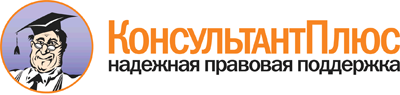 <Письмо> Минобрнауки России от 22.04.2015 N 06-443
"О направлении Методических рекомендаций"
(вместе с "Методическими рекомендациями по разработке и реализации адаптированных образовательных программ среднего профессионального образования", утв. Минобрнауки России 20.04.2015 N 06-830вн)Документ предоставлен КонсультантПлюс

www.consultant.ru

Дата сохранения: 02.04.2019
 